Załącznik nr 2CZraszalniki Chłodni – oczyszczenie. Stan na maj 2023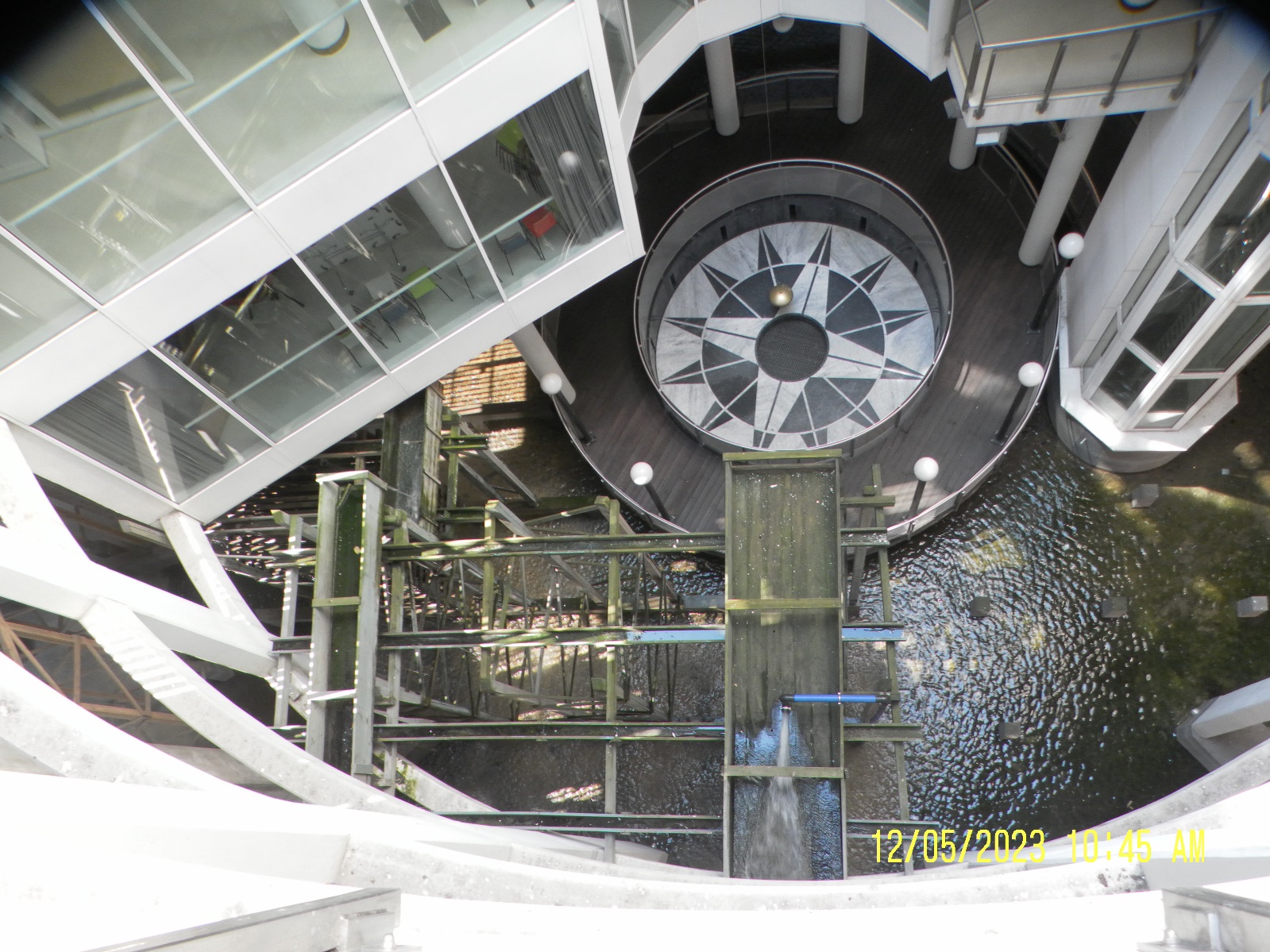 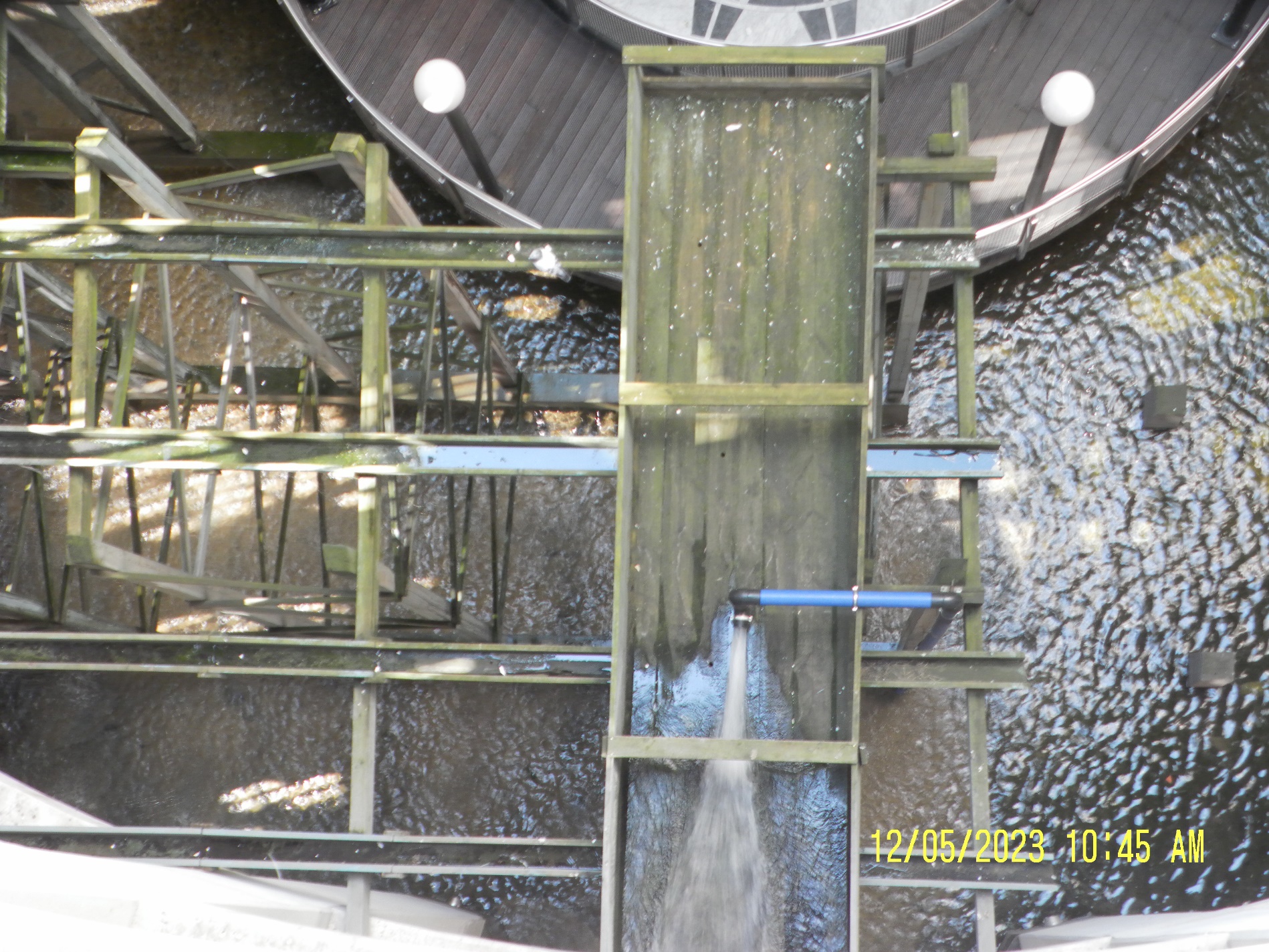 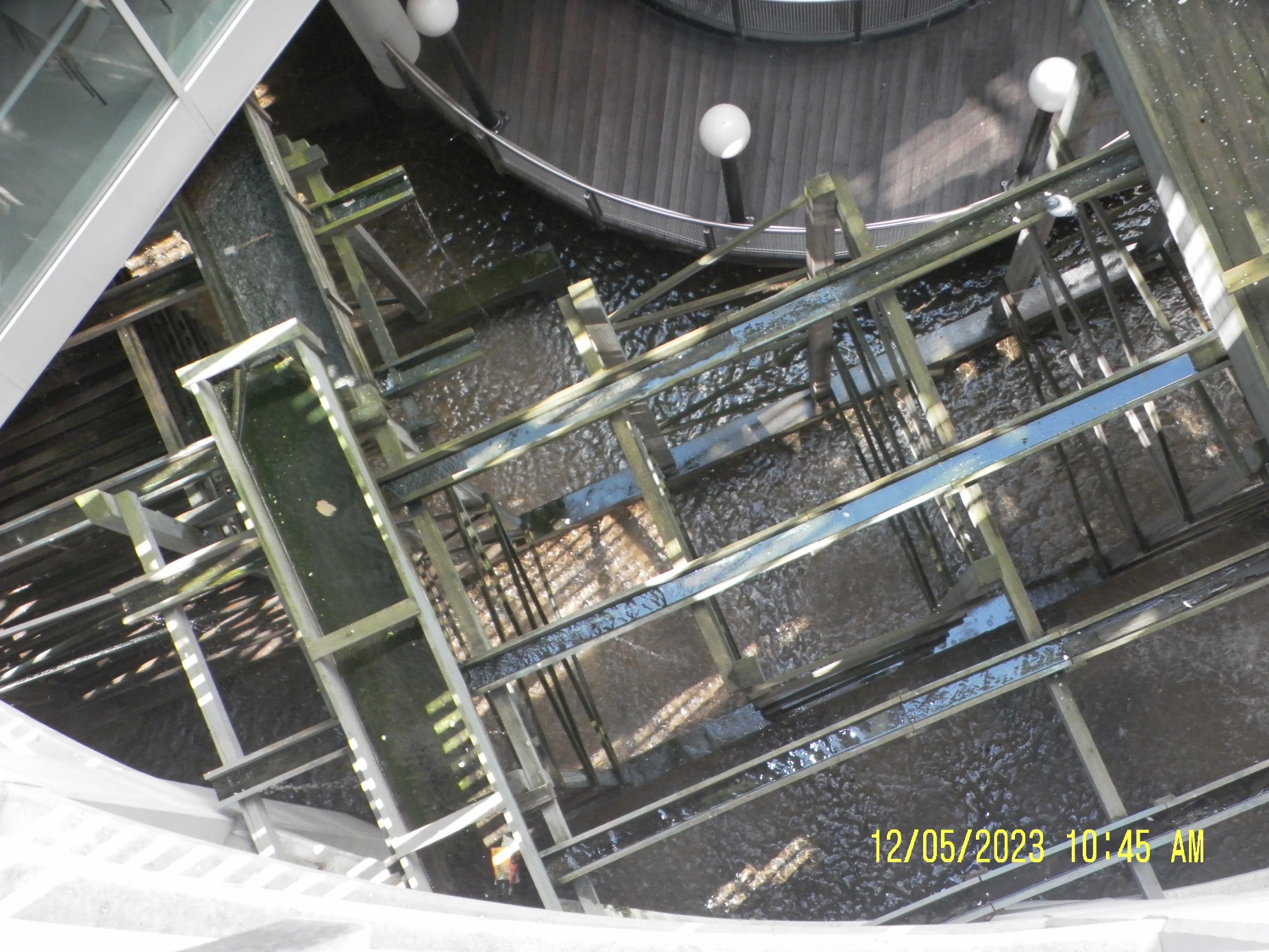 